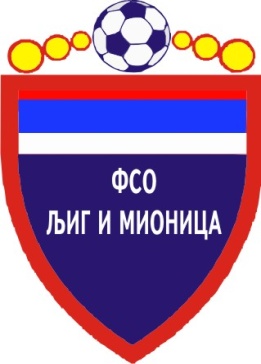 ТАБЕЛАМЕЂУОПШТИНСКЕ ФУДБАЛСКЕ ЛИГЕ ''ЗАПАД''-  Јесењи део првенства такмичарске 2014/2015. године -1.ИСКРА109013211+2127 2.ПОЛЕТ108022913+1624 3.РИБНИКАР10721217+1423 4.МИЛЕНКО ПАВЛОВИЋ10622238+1520 5.ЈАДАР 2013105141612+416 6.РАЈАЦ104152418+613 7.БОРАЦ10415918-913 8. ЛИПЉЕ104062229-712 9.КОМАНИЦЕ103161424-101010.ГРАДАЦ 85103071032-22911.КОЛУБАРА 2102171021 -11712.БЕЛОШЕВАЦ100191330-171